Sir/Madam	                                                                                    6 September 2021SUMMONS TO ATTEND THE FULL COUNCIL MEETING OF SWANNINGTON PARISH COUNCILTime/Date: 	   7.00 p.m. on Monday 13 September 2021 Location:           Village Hall, Main Street, Swannington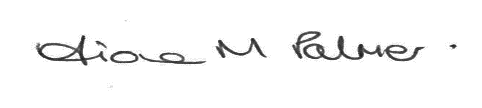 Clerk to the CouncilPublic ParticipationMembers of the public may make representations, give evidence or answer questions in respect of any matters included on the agenda.  At the discretion of the Chairman the meeting may be adjourned to give members of the public an opportunity to raise other matters of public interest.  AGENDAApologies for absence to be received and accepted by the Parish Council. Disclosures of Interest – Under the Code of Conduct members are reminded that in disclosing an interest the nature of the interest should be clear in respect of items on the agenda. Co-option of new councillor – One application received To confirm the minutes of the following meetings of the Parish Council:Full Council					12 July 2021		Appx A4.	Police report									Appx B							5. 	Chairman’s Reporta) Railway allotments – Update on works to date, and any further necessary works.b) Footpath N28 diversion – Update report   Councillors' Reports, including reports from LCC and NWLDC councillors.Neighbourhood Plan Group – The next stages. (R McD)Clerk’s reportSpring Lane planning site – Concern about dumped materials.  This case has been investigated this matter and do not believe at this moment that there are conditions being broken.  Limby Hall Lane – overgrown vegetation.  The site has been investigated by LCC, no verge work has been seen as being necessary at this time, but the grass team advised that the grass cutting is scheduled for late August/early September.  AccountsTo approve payments scheduled for July including the payment for wages for July 2021.To review and receive receipts for July 2021.To review and approve bank statements and bank reconciliation for July 2021.Further complaint received regarding the tree at the junction of Station Hill and Spring Lane and issues it is caused to the residents parked vehicle.    Request for highway improvements at Jeffcoat’s Lane – Response received from LCC.										Appx CRemembrance Day – To discuss plans for this yearChristmas event – Update on plans for event being organised by Swannington Open Gardens									Appx DTo ratify comments sent under delegated powers during July and AugustPlanning applications for SeptemberPlanning permissions for August and September Planning withdrawn/refusals August and SeptemberREMINDERS: Diary Notes:	Full Council – 11 October 2021Payment checking and signing rota for September – C Mursell and              L Scriven        21/01345/TPO7 Station Hill, SwanningtonCoppicing of no 1 Willow (protected by TPO)No objections 21/01410/FULLand off Talbot Lane, WhitwickErection of Day centre with associated works Object as outside the limits of development, but otherwise a worthy project.  21/01611/FUL7 Foan Hill, SwanningtonErection of one dwelling (Resubmission of 17/00021/FUL)21/01345/TPO7 Station Hill, Swannington7 Station Hill, SwanningtonCoppicing of no 1 Willow (protected by TPO)No objections Permitted21/00913/FUL20 Foan Hill, SwanningtonErection of a single storey lean-to front extensionErection of a single storey lean-to front extensionNo objectionsPermitted21/00873/FUL21/00873/FULMillburn, Mill Lane, SwanningtonErection of timber garage and storage buildingNo objectionsNo objectionsRefused 21/00945/FULLand adjacent to 43 Foan Hill, SwanningtonLand adjacent to 43 Foan Hill, SwanningtonErection of 4 storey detached dwelling, to include associated site alterations, engineering works and installation of vehicular access and parkingThe Parish Council would like to reiterate its earlier comments, and make these additional ones too.
 a) that the LHA's (Leicestershire Highways Authority) points are still valid; and
 b) the Pc would point out that where the applicant has replied "No" to the question Are there any trees on the site? this is true only because he cut them all down 6 months or so ago.Refused Refused 21/01129/FUL62 Loughborough Road, Coleorton62 Loughborough Road, ColeortonTwo storey rear extension to link with existing outbuilding.  Extension and conversion of existing outbuilding to form habitable living accommodation.No objectionsNo objectionsWithdrawn